Экспресс-тесты на ВИЧ. Можно доверять?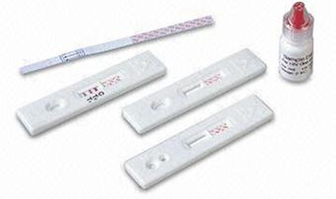 По статистике 30% от общего числа больных ВИЧ в нашей стране даже не догадываются о том, что у них есть это заболевание. А это значит, что они очень рискуют запустить болезнь и перевести ее в СПИД. Но кроме этого они подвергают риску окружающих людей, а значит: заболевание распространяется, и заболеть может каждый.Как же этого избежать? Очень просто – надо хотя бы раз в год проводить тестирование на ВИЧ. Для этого в каждом городе есть специализированные центры, где каждый может пройти обследование и быть уверенным в своем статусе. Но иногда случаются ситуации, когда оперативно пройти полноценное медицинское тестирование нет возможности. Для таких ситуаций придумали прекрасный выход – экспресс-тесты на ВИЧ. С развитием технологий они становятся все более точными и во многом не уступают лабораторному тестированию. С каждым годом их становятся все больше, выбор становится все разнообразнее. Для того, чтобы вам ориентироваться в этом многообразии, мы попытаемся рассказать основные моменты про экспресс-тесты.Начать следует с того, что существует 3 вида экспресс-тестов:по образцу слюны;по образцу мочи;по образцу крови.Самым популярным экспресс-тестом является тест по образцу слюны. Это не удивительно, ведь он самый простой в использовании и не требует сложных манипуляций, или нарушения кожного покрова. Кроме того, этот тест минимизирует возможность передачи ВИЧ. Он представляет собой устройство, которое можно применить лишь один раз. Для определения наличия вируса иммунодефицита человека, необходимо собрать околодесную жидкость – слюну. Результат будет готов уже через 20 минут. Тест определяет наличие в организме ВИЧ 1 и 2 типов. Точность теста достаточно высока, по некоторым данным она приближается к 99%. Однако, как утверждают специалисты, если тест дал положительный результат, не нужно бить в набат и ставить себе окончательный диагноз. В любом случае, для точного результата необходимо пройти обследование в специализированном учреждении.Экспресс-тест, в котором для определения ВИЧ используется образец мочи, менее популярен, и является скорее дополнительным тестом, нежели основным. По форме проведения он очень похож на тест на беременность. Нужно собрать мочу в баночку и окунуть туда полоску. Результат будет готов в течение 10-20 минут.Ну и, наконец, один из самых точных, но самых «опасных», экспресс-тестов – по образцу крови. Для определения ВИЧ в организме необходимо взять кровь из пальца и опустить в прибор. Сложность данного теста, с одной стороны, в том, что нужно нарушать кожный покров, а значить создавать дополнительный риск инфицирования, с другой – вирус в крови из пальца может храниться не более 2-3 минут, поэтому материал нужно сразу использовать для определения результатов тестирования.Экспресс-тесты можно проводить и в домашних условиях, если на это есть серьезные причины. Нужно помнить о том, что для повышения точности тестирования нужно соблюдать меры предосторожности и дезинфекции, четко следовать инструкции. Ну а если эту инструкцию прочитать полностью, то можно увидеть там информацию о том, что для подтверждения результатов экспресс-тестов нужно пройти повторное тестирование в специализированном центре или в поликлинике. Об этом не стоит забывать, чтобы иметь 100% результат и быть уверенным в своем статусе.  